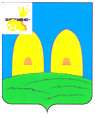 ГЛАВАМУНИЦИПАЛЬНОГО ОБРАЗОВАНИЯРОСЛАВЛЬСКОЕ ГОРОДСКОЕ ПОСЕЛЕНИЕРОСЛАВЛЬСКОГО РАЙОНА СМОЛЕНСКОЙ ОБЛАСТИП О С Т А Н О В Л Е Н И Е от  22 апреля  2019 года  № 1О  проведении публичных слушаний по обсуждению  отчета об исполнении бюджета Рославльского городского поселения Рославльского района Смоленской области за 2018 год  	В целях обнародования и обсуждения отчета об исполнении бюджета Рославльского городского поселения Рославльского района Смоленской области за 2018  год, руководствуясь Федеральным законом от 06.10.2003  № 131-ФЗ «Об общих принципах организации  местного самоуправления в Российской Федерации», Уставом Рославльского городского поселения Рославльского района Смоленской области, Порядком об организации публичных слушаний на территории Рославльского городского поселения Рославльского района Смоленской области, утвержденным решением  Совета депутатов Рославльского городского поселения Рославльского района Смоленской области от 02.10.2018         № 34,   п о с т а н о в л я ю:1. Провести публичные слушания  по обсуждению  отчета об исполнении бюджета Рославльского городского поселения Рославльского района Смоленской области за 2018 год  (далее – публичные слушания).2. Назначить дату проведения   публичных слушаний на  15  мая  2019 года в 16 час. 00 мин.  в актовом зале  по адресу: г. Рославль,  пл. Ленина, дом № 1.       3. Утвердить прилагаемый состав организационного комитета для осуществления организации публичных слушаний.4. Предложения по отчету об исполнении бюджета  Рославльского городского поселения Рославльского района Смоленской области  за 2018 год направлять в Совет депутатов Рославльского городского поселения Рославльского района Смоленской области  до 14 мая 2019 года по адресу: г. Рославль, улица Заслонова, дом № 2, каб. № 15.       5. Организационному комитету разместить   данное  постановление и отчет об исполнении бюджета Рославльского городского поселения Рославльского района Смоленской области за 2018 год в газете «Рославльская правда» и  на официальном  сайте Администрации муниципального образования «Рославльский район» Смоленской области (http://www.roslavl.ru)   в информационно – телекоммуникационной сети «Интернет» для ознакомления населения.6. Контроль  исполнения  постановления оставляю за собой.                                                                                                          М.В. СтупинаПриложение к постановлению Главы муниципального образования Рославльское городское поселение Рославльского района Смоленской области                                                                        от 22 апреля  2019 года № 1Состав организационного комитета для осуществления организации публичных слушаний  по  обсуждению отчета об исполнении бюджета Рославльского городского поселения Рославльского района Смоленской области за 2018 годМ.В. Ступина – Глава муниципального образования Рославльское городское поселение Рославльского района Смоленской области, председатель организационного комитета;Н.В. Гаращенко – председатель Комитета правового обеспечения  Администрации муниципального образования «Рославльский район» Смоленской области  (по согласованию),  секретарь организационного комитета.Члены организационного комитета:Н.В. Матюхова  – начальник Финансового управления Администрации муниципального образования «Рославльский район» Смоленской области                   (по согласованию);Т.Ф. Миронова – заместитель начальника Финансового управления Администрации муниципального образования «Рославльский район» Смоленской области (по согласованию);В.В. Покупателев – заместитель Главы муниципального образования Рославльское городское поселение Рославльского района Смоленской области;С.И. Лысков – председатель постоянной комиссии Совета депутатов Рославльского городского поселения Рославльского района Смоленской области по бюджету, финансовой и налоговой политике, по вопросам муниципального имущества;М.М. Абраменков – депутат Совета депутатов Рославльского городского поселения Рославльского района Смоленской области.